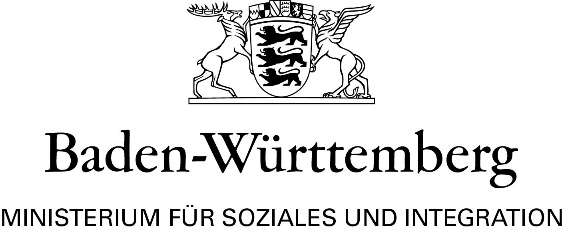 Antrag(Stand zum 20.01.2020)auf Gewährung einer Zuwendung für Projekte zur Verbesserung der ambulanten ärztlichen Versorgung in unterversorgten ländlichen Gebieten in Baden-Württemberg nach den Maßgaben des Projektleitfadens Förderprogramm „Landärzte“. Angaben zum Antragsteller Angaben zum Antragsteller Angaben zum AntragstellerAnrede / Titel: DoktorName, Vorname:Rechtsform:Straße und Hausnummer:PLZ / Ort:Telefon / Fax:E-Mail:Bankverbindung:Name der Bank:IBAN: Angaben zum beantragten Projekt Angaben zum beantragten Projekt Angaben zum beantragten Projekt Angaben zum beantragten Projekt2.1 Beschreibung der Ausgangssituation und der geplanten Projektinhalte:2.1 Beschreibung der Ausgangssituation und der geplanten Projektinhalte:2.1 Beschreibung der Ausgangssituation und der geplanten Projektinhalte:2.1 Beschreibung der Ausgangssituation und der geplanten Projektinhalte:2.2 Nehmen Sie bereits einen Versorgungsauftrag in Baden-Württemberg war? nein ja:2.2 Nehmen Sie bereits einen Versorgungsauftrag in Baden-Württemberg war? nein ja:2.2 Nehmen Sie bereits einen Versorgungsauftrag in Baden-Württemberg war? nein ja:2.2 Nehmen Sie bereits einen Versorgungsauftrag in Baden-Württemberg war? nein ja:OrtPLZOrtPLZOrtPLZLand-/StadtkreisStraße und HausnummerForm der Tätigkeit:Form der Tätigkeit:2.3 Benennung der Gemeinde, in der die förderfähige Maßnahme erfolgen soll:2.3 Benennung der Gemeinde, in der die förderfähige Maßnahme erfolgen soll:2.3 Benennung der Gemeinde, in der die förderfähige Maßnahme erfolgen soll:2.3 Benennung der Gemeinde, in der die förderfähige Maßnahme erfolgen soll:OrtPLZOrtPLZLand-/StadtkreisStraße und HausnummerLand-/StadtkreisStraße und HausnummerFokussierung auf Gemeinden innerhalb des Landesentwicklungsplans Stufe 3 oder Stufe 4!Fokussierung auf Gemeinden innerhalb des Landesentwicklungsplans Stufe 3 oder Stufe 4!2.4 Die Zuwendung wird beantragt:
 als Zuwendung bei Übernahme eines bestehenden Arztsitzes:2.4 Die Zuwendung wird beantragt:
 als Zuwendung bei Übernahme eines bestehenden Arztsitzes:2.4 Die Zuwendung wird beantragt:
 als Zuwendung bei Übernahme eines bestehenden Arztsitzes:2.4 Die Zuwendung wird beantragt:
 als Zuwendung bei Übernahme eines bestehenden Arztsitzes:OrtPLZLand-/StadtkreisStraße und HausnummerLand-/StadtkreisStraße und HausnummerLand-/StadtkreisStraße und HausnummerName des abgebenden Arztes: als Zuwendung bei Neuerrichtung einer Praxis als Zuwendung bei Errichtung einer Zweigpraxis als Zuwendung bei Anstellung einer Ärztin / eines Arztes als Zuwendung bei Neuerrichtung einer Praxis als Zuwendung bei Errichtung einer Zweigpraxis als Zuwendung bei Anstellung einer Ärztin / eines Arztes als Zuwendung bei Neuerrichtung einer Praxis als Zuwendung bei Errichtung einer Zweigpraxis als Zuwendung bei Anstellung einer Ärztin / eines Arztes als Zuwendung bei Neuerrichtung einer Praxis als Zuwendung bei Errichtung einer Zweigpraxis als Zuwendung bei Anstellung einer Ärztin / eines Arztes2.5 Datum der förderfähigen MaßnahmeDie förderfähige Maßnahme wird voraussichtlich zum  erfolgen.2.6 Aufstockung der GrundförderungIch beabsichtige, von dritter Seite (z. B. Kassenärztliche Vereinigung Baden-Württemberg, Wirtschaftsförderung) eine finanzielle Unterstützung oder Förderung für die Aufnahme einer vertragsärztlichen Tätigkeit zu beantragen. ja nein2.7 Welche Kosten sollen durch das Land gefördert werden?
(Eine detaillierter Kosten- und Finanzierungsplan ist als Anlage 1 beizufügen, Aufwendungen im Zusammenhang des vorstehenden Fördertatbestandes können nur 1x geltend gemacht werden) Übernahme / Neuerrichtung einer (Zweig-) Praxis, z. B. Anschaffungs- und/oder Herstellungskosten Renovierung der (Zweig-) Praxis Anschaffung medizinischer Geräte Anschaffung EDV, Büromöbel, etc. Sonstiges3. Persönliche Erklärungen / VerpflichtungenIch erkläre,dass ich alle Angaben in diesem Antrag, von denen die Bewilligung, Gewährung, Weitergewährung oder das Belassen der Zuwendung abhängig ist, gewissenhaft und vollständig gemacht habe,dass mit der Maßnahme noch nicht begonnen wurde und auch vor Bekanntgabe des Zuwendungsbescheides nicht begonnen wird; als Beginn des Vorhabens ist grundsätzlich z. B. der Abschluss eines Kaufvertrages zum Erwerb einer Praxis, der Abschluss eines Mietvertrages, eines Arbeits- bzw. Anstellungsvertrages oder andere abgeschlossene Lieferungs- oder Leistungsverträge anzusehen,dass ich zum Vorsteuerabzug nicht berechtigt bin, berechtigt bin und dies bei der Berechnung der Gesamtausgaben berücksichtigt habe (Preise ohne Umsatzsteuer),dass ich davon Kenntnis genommen habe, dass es bei Abweichung von allen Angaben in diesem Antrag, von denen die Bewilligung, Gewährung, Weitergewährung oder das Belassen der Zuwendung abhängig ist, zu Rückforderungen führen kann.Ich verpflichte mich,für die Dauer des in dem Projektleitfaden festgelegten Zeitraumes in der genannten Gemeinde mindestens in gleichem Umfang des Versorgungsauftrags hausärztlich tätig zu sein,bei Errichtung einer Zweigpraxis dort mindestens 10 Stunden wöchentlich an mindestens drei Tagen in Form von Sprechstunden zur Verfügung zu stehen,eine Beendigung der Tätigkeit unverzüglich der Bewilligungsbehörde anzuzeigen.Ich erkläre mich damit einverstanden, dassdie Angaben zum Zwecke einer zügigen Bearbeitung des Antrages sowie zu statistischen Zwecken gespeichert werden.
Informationen zum Schutz personenbezogener Daten finden Sie unter www.sozialministerium-bw.de/datenschutz. 4. Beigefügte Anlagen Bescheid über die vertragsärztliche Zulassung als Hausärztin oder Hausarzt im Fördergebietoder Bescheid über die Genehmigung bzw. Ermächtigung zur Errichtung einer Zweigpraxis, und/oder Bescheid über die Anstellung einer Ärztin / eines Arztesbzw. Es wurde noch keine Entscheidung über eine vertragsärztliche Tätigkeit im Fördergebiet getroffen, die Bestätigung der zuständigen Stelle (Zulassungsausschuss bzw. Kassenärztliche Vereinigung) wird nachgereicht.und Kostenaufstellung (Muster in Anlage 1), Finanzierungsplan und De-minimis-Erklärung des Antragstellers (Anlage 2)._________________________				____________________________(Ort, Datum)								(Unterschrift des Antragstellers)Anlage 1: Kostenaufstellung (Muster)Anlage 1: Kostenaufstellung (Muster)Art der Investition Voraussichtliche Kosten  Erwerb / Errichtung Übernahme der Praxis  Neuerrichtung der Praxis Neuerrichtung der Zweig-Praxis Renovierung der (Zweig-)Praxis Ausstattung Anschaffung medizinischer Geräte Anschaffung EDV, Büromöbel, etc. SonstigesGesamtAnlage 2: De-minimis-ErklärungAnlage 2: De-minimis-ErklärungAnlage 2: De-minimis-ErklärungAnlage 2: De-minimis-ErklärungAnlage 2: De-minimis-ErklärungHiermit bestätige ich, dass ich im laufenden Kalenderjahr sowie in den vorangegangenen zwei Kalenderjahren	keine 	folgendeDe-minimis-Beihilfen im Sinne der Verordnung (EG) Nr. 1998/2006 der Kommission vom 15. Dezember 2006 über die Anwendung der Artikel 87 und 88 EG-Vertrag auf „De-minimis-Beihilfen“, veröffentlicht im Amtsblatt der EU L 379 vom 28. Dezember 2006 erhalten habe:Hiermit bestätige ich, dass ich im laufenden Kalenderjahr sowie in den vorangegangenen zwei Kalenderjahren	keine 	folgendeDe-minimis-Beihilfen im Sinne der Verordnung (EG) Nr. 1998/2006 der Kommission vom 15. Dezember 2006 über die Anwendung der Artikel 87 und 88 EG-Vertrag auf „De-minimis-Beihilfen“, veröffentlicht im Amtsblatt der EU L 379 vom 28. Dezember 2006 erhalten habe:Hiermit bestätige ich, dass ich im laufenden Kalenderjahr sowie in den vorangegangenen zwei Kalenderjahren	keine 	folgendeDe-minimis-Beihilfen im Sinne der Verordnung (EG) Nr. 1998/2006 der Kommission vom 15. Dezember 2006 über die Anwendung der Artikel 87 und 88 EG-Vertrag auf „De-minimis-Beihilfen“, veröffentlicht im Amtsblatt der EU L 379 vom 28. Dezember 2006 erhalten habe:Hiermit bestätige ich, dass ich im laufenden Kalenderjahr sowie in den vorangegangenen zwei Kalenderjahren	keine 	folgendeDe-minimis-Beihilfen im Sinne der Verordnung (EG) Nr. 1998/2006 der Kommission vom 15. Dezember 2006 über die Anwendung der Artikel 87 und 88 EG-Vertrag auf „De-minimis-Beihilfen“, veröffentlicht im Amtsblatt der EU L 379 vom 28. Dezember 2006 erhalten habe:Hiermit bestätige ich, dass ich im laufenden Kalenderjahr sowie in den vorangegangenen zwei Kalenderjahren	keine 	folgendeDe-minimis-Beihilfen im Sinne der Verordnung (EG) Nr. 1998/2006 der Kommission vom 15. Dezember 2006 über die Anwendung der Artikel 87 und 88 EG-Vertrag auf „De-minimis-Beihilfen“, veröffentlicht im Amtsblatt der EU L 379 vom 28. Dezember 2006 erhalten habe:Erhaltene De-minimis-Beihilfen, die in diesem und den beiden vorherigen Jahren bewilligt wurdenErhaltene De-minimis-Beihilfen, die in diesem und den beiden vorherigen Jahren bewilligt wurdenErhaltene De-minimis-Beihilfen, die in diesem und den beiden vorherigen Jahren bewilligt wurdenErhaltene De-minimis-Beihilfen, die in diesem und den beiden vorherigen Jahren bewilligt wurdenErhaltene De-minimis-Beihilfen, die in diesem und den beiden vorherigen Jahren bewilligt wurdenDatum BewilligungZuwendungsgeberAktenzeichen des ZuwendungsgebersArt der Beihilfe(Zuschuss, Darlehen etc.)Subventionswert in EuroAußerdem habe ich folgende weitere De-minimis-Beihilfen beantragt:	keine	folgendeDe-minimis-Beihilfen im Sinne der Verordnung (EG) Nr. 1998/2006 der Kommission vom 15. Dezember 2006 über die Anwendung der Artikel 87 und 88 EG-Vertrag auf „De-minimis-Beihilfen“, veröffentlicht im Amtsblatt der EU L 379 vom 28. Dezember 2006 habe ich beantragt:Außerdem habe ich folgende weitere De-minimis-Beihilfen beantragt:	keine	folgendeDe-minimis-Beihilfen im Sinne der Verordnung (EG) Nr. 1998/2006 der Kommission vom 15. Dezember 2006 über die Anwendung der Artikel 87 und 88 EG-Vertrag auf „De-minimis-Beihilfen“, veröffentlicht im Amtsblatt der EU L 379 vom 28. Dezember 2006 habe ich beantragt:Außerdem habe ich folgende weitere De-minimis-Beihilfen beantragt:	keine	folgendeDe-minimis-Beihilfen im Sinne der Verordnung (EG) Nr. 1998/2006 der Kommission vom 15. Dezember 2006 über die Anwendung der Artikel 87 und 88 EG-Vertrag auf „De-minimis-Beihilfen“, veröffentlicht im Amtsblatt der EU L 379 vom 28. Dezember 2006 habe ich beantragt:Außerdem habe ich folgende weitere De-minimis-Beihilfen beantragt:	keine	folgendeDe-minimis-Beihilfen im Sinne der Verordnung (EG) Nr. 1998/2006 der Kommission vom 15. Dezember 2006 über die Anwendung der Artikel 87 und 88 EG-Vertrag auf „De-minimis-Beihilfen“, veröffentlicht im Amtsblatt der EU L 379 vom 28. Dezember 2006 habe ich beantragt:Außerdem habe ich folgende weitere De-minimis-Beihilfen beantragt:	keine	folgendeDe-minimis-Beihilfen im Sinne der Verordnung (EG) Nr. 1998/2006 der Kommission vom 15. Dezember 2006 über die Anwendung der Artikel 87 und 88 EG-Vertrag auf „De-minimis-Beihilfen“, veröffentlicht im Amtsblatt der EU L 379 vom 28. Dezember 2006 habe ich beantragt:Beantragte, aber noch nicht bewilligte De-minimis-BeihilfenBeantragte, aber noch nicht bewilligte De-minimis-BeihilfenBeantragte, aber noch nicht bewilligte De-minimis-BeihilfenBeantragte, aber noch nicht bewilligte De-minimis-BeihilfenBeantragte, aber noch nicht bewilligte De-minimis-BeihilfenFörderprogrammZuwendungsgeberDatum der AntragstellungArt der Beihilfe (Zuschuss, Darlehen)Beantragte Höhe der FörderungMir/Uns ist bekannt, dass diese Angaben subventionserheblich im Sinne von § 264 des Strafgesetzbuches (StGB) sind und dass ein Subventionsbetrug nach dieser Vorschrift strafbar ist. Ich verpflichte mich, der Bewilligungsbehörde unverzüglich Änderungen der vorgenannten Angaben zu übermitteln, sobald mir diese bekannt werden._________________________				____________________________(Ort, Datum)								(Unterschrift)Mir/Uns ist bekannt, dass diese Angaben subventionserheblich im Sinne von § 264 des Strafgesetzbuches (StGB) sind und dass ein Subventionsbetrug nach dieser Vorschrift strafbar ist. Ich verpflichte mich, der Bewilligungsbehörde unverzüglich Änderungen der vorgenannten Angaben zu übermitteln, sobald mir diese bekannt werden._________________________				____________________________(Ort, Datum)								(Unterschrift)Mir/Uns ist bekannt, dass diese Angaben subventionserheblich im Sinne von § 264 des Strafgesetzbuches (StGB) sind und dass ein Subventionsbetrug nach dieser Vorschrift strafbar ist. Ich verpflichte mich, der Bewilligungsbehörde unverzüglich Änderungen der vorgenannten Angaben zu übermitteln, sobald mir diese bekannt werden._________________________				____________________________(Ort, Datum)								(Unterschrift)Mir/Uns ist bekannt, dass diese Angaben subventionserheblich im Sinne von § 264 des Strafgesetzbuches (StGB) sind und dass ein Subventionsbetrug nach dieser Vorschrift strafbar ist. Ich verpflichte mich, der Bewilligungsbehörde unverzüglich Änderungen der vorgenannten Angaben zu übermitteln, sobald mir diese bekannt werden._________________________				____________________________(Ort, Datum)								(Unterschrift)Mir/Uns ist bekannt, dass diese Angaben subventionserheblich im Sinne von § 264 des Strafgesetzbuches (StGB) sind und dass ein Subventionsbetrug nach dieser Vorschrift strafbar ist. Ich verpflichte mich, der Bewilligungsbehörde unverzüglich Änderungen der vorgenannten Angaben zu übermitteln, sobald mir diese bekannt werden._________________________				____________________________(Ort, Datum)								(Unterschrift)